

This form should be completed by the Head of School where the candidate’s Doctoral Prize tenure will take place and be included (as a PDF) with the candidate’s completed application form, no later than 30th April 2024.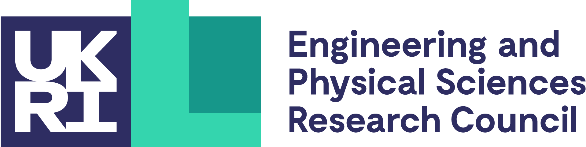 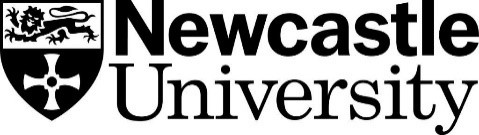 Each Fellow will receive a 24 months' salary, and a £5,000 research project budget from the EPSRC Fellowship award. School support is requested to cover any additional costs incurred that are not provided by this budget.EPSRC DOCTORAL PRIZE FELLOWSHIP 2024HEAD OF SCHOOL LETTER OF SUPPORTEPSRC DOCTORAL PRIZE FELLOWSHIP 2024HEAD OF SCHOOL LETTER OF SUPPORTEPSRC DOCTORAL PRIZE FELLOWSHIP 2024HEAD OF SCHOOL LETTER OF SUPPORTFull name of proposed FellowFull name of proposed FellowProject SponsorProject SponsorSchoolSchoolFacultyFacultyPlease explain why you support the candidate in their application for the EPSRC Doctoral Prize Fellowship Please explain why you support the candidate in their application for the EPSRC Doctoral Prize Fellowship Please explain why you support the candidate in their application for the EPSRC Doctoral Prize Fellowship Please confirm the additional contribution your School will make towards the costs associated with the project e.g., consumables, travel, development and outreach costs (guide £5000.00).Please confirm the additional contribution your School will make towards the costs associated with the project e.g., consumables, travel, development and outreach costs (guide £5000.00).Please confirm the additional contribution your School will make towards the costs associated with the project e.g., consumables, travel, development and outreach costs (guide £5000.00).DeclarationI support this application and confirm that I am aware of the resource implications of the proposal and that they will be met from within existing School budgets. If appointed I agree to host the Fellow within the School. The Sponsor will act as their Line-manager, and an independant mentor will be appointed if required.DeclarationI support this application and confirm that I am aware of the resource implications of the proposal and that they will be met from within existing School budgets. If appointed I agree to host the Fellow within the School. The Sponsor will act as their Line-manager, and an independant mentor will be appointed if required.DeclarationI support this application and confirm that I am aware of the resource implications of the proposal and that they will be met from within existing School budgets. If appointed I agree to host the Fellow within the School. The Sponsor will act as their Line-manager, and an independant mentor will be appointed if required.Name:Signature:Date: